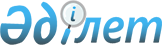 Об утверждении бюджета Аккайынского района на 2024 - 2026 годыРешение маслихата Аккайынского района Северо-Казахстанской области от 27 декабря 2023 года № 12-2
      Сноска. Вводится в действие с 01.01.2024 в соответствии с пунктом 12 настоящего решения.
      В соответствии с пунктом 2 статьи 9, статьей 75 Бюджетного кодекса Республики Казахстан, подпунктом 1) пункта 1 статьи 6 Закона Республики Казахстан "О местном государственном управлении и самоуправлении в Республике Казахстан" маслихат Аккайынского района Северо-Казахстанской области РЕШИЛ:
      1. Утвердить бюджет Аккайынского района на 2024 - 2026 годы согласно приложениям 1, 2 и 3 к настоящему решению соответственно, в том числе на 2024 год в следующих объемах:
      1) доходы – 5625081,9 тысяч тенге:
      налоговые поступления – 1345164,6 тысяч тенге;
      неналоговые поступления – 15453 тысяч тенге;
      поступления от продажи основного капитала – 26000 тысяч тенге;
      поступления трансфертов – 4238464,3 тысяч тенге;
      2) затраты – 5773934,1 тысяч тенге;
      3) чистое бюджетное кредитование – 48764 тысяч тенге:
      бюджетные кредиты -83070 тысяч тенге;
      погашение бюджетных кредитов – 34306 тысяч тенге;
      4) сальдо по операциям с финансовыми активами - 0 тысяч тенге:
      приобретение финансовых активов - 0 тысяч тенге;
      поступления от продажи финансовых активов государства - 0 тысяч тенге;
      5) дефицит (профицит) бюджета - - 197616,2 тысяч тенге;
      5-1) Ненефтяной дефицит (профицит) бюджета -0 тысяч тенге;
      6) финансирование дефицита (использование профицита) бюджета – 197616,2 тысяч тенге:
      поступление займов – 83070 тысяч тенге;
      погашение займов – 34306,2 тысяч тенге;
      используемые остатки бюджетных средств – 148852,4 тысяч тенге.
      Сноска. Пункт 1 в редакции решения маслихата Аккайынского района Северо-Казахстанской области от 15.03.2024 № 15-1 (вводится в действие с 01.01.2024).


      2. Установить, что доходы бюджета района на 2024 год формируются в соответствии с Бюджетным кодексом Республики Казахстан за счет следующих налоговых поступлений:
      1) индивидуальный подоходный налог по нормативам распределения доходов, установленным областным маслихатом, за исключением индивидуального подоходного налога по доходам, подлежащими обложению самостоятельно физическими лицами, у которых на территории города районного значения, села, поселка расположено заявленное при постановке на регистрационный учет в органе государственных доходов:
      место нахождения – для индивидуального предпринимателя, частного нотариуса, частного судебного исполнителя, адвоката, профессионального медиатора;
      место жительства – для остальных физических лиц;
      2) корпоративный подоходный налог по нормативам распределения доходов, установленным областным маслихатом в размере не менее пятидесяти процентов от поступивших налоговых отчислений, за исключением поступлений от субъектов крупного предпринимательства по перечню, утверждаемому центральным уполномоченным органом по государственному планированию совместно с центральным уполномоченным органом по исполнению бюджета, и поступлений от организаций нефтяного сектора;
      3) социальный налог по нормативам распределения доходов, установленным областным маслихатом;
      4) налог на имущество физических и юридических лиц, индивидуальных предпринимателей, за исключением налога на имущество физических лиц по объектам обложения данным налогом, находящимся на территории города районного значения, села, поселка, сельского округа;
      5) земельный налог, за исключением земельного налога на земли населенных пунктов с физических и юридических лиц на земельные участки, находящиеся на территории города районного значения, села, поселка;
      6) налог на транспортные средства, за исключением налога на транспортные средства:
      с физических лиц, место жительства которых находится на территории города районного значения, села, поселка;
      с юридических лиц, место нахождения которых, указываемое в их учредительных документах, располагается на территории города районного значения, села, поселка;
      7) Исключено решением маслихата Аккайынского района Северо-Казахстанской области от 15.03.2024 № 15-1 (вводится в действие с 01.01.2024);


      8) ) акцизы на:
      все виды спирта, произведенные на территории Республики Казахстан;
      алкогольную продукцию, произведенную на территории Республики Казахстан;
      пиво с объемным содержанием этилового спирта не более 0,5 процента, произведенное на территории Республики Казахстан;
      табачные изделия, произведенные на территории Республики Казахстан;
      легковые автомобили (кроме автомобилей с ручным управлением или адаптером ручного управления, специально предназначенных для лиц с инвалидностью), произведенные на территории Республики Казахстан;
      бензин (за исключением авиационного), дизельное топливо, газохол, бензанол, нефрас, смеси легких углеводородов и экологическое топливо;
      9) плата за пользование земельными участками, за исключением земельных участков, находящихся на территории города районного значения, села, поселка;
      10) лицензионный сбор за право занятия отдельными видами деятельности (сбор за выдачу лицензий на занятие отдельными видами деятельности);
      11) плата за пользование лицензиями на занятие отдельными видами деятельности;
      12) сбор за государственную (учетную) регистрацию юридических лиц, их филиалов и представительств, за исключением коммерческих организаций, а также их перерегистрацию;
      13) сбор за государственную регистрацию транспортных средств, а также их перерегистрацию;
      14) сбор за государственную регистрацию залога движимого имущества и ипотеки судна или строящегося судна;
      15) плата за размещение наружной (визуальной) рекламы на открытом пространстве за пределами помещений в городе областного значения, в полосе отвода автомобильных дорог общего пользования, проходящих через территорию города областного значения;
      16) государственная пошлина, кроме консульского сбора и государственных пошлин, зачисляемых в республиканский бюджет.
      Сноска. Пункт 2 с изменениями, внесенными решением маслихата Аккайынского района Северо-Казахстанской области от 15.03.2024 № 15-1 (вводится в действие с 01.01.2024).


      3. Установить, что доходы бюджета района формируются за счет следующих неналоговых поступлений:
      1) доходы от коммунальной собственности:
      поступления части чистого дохода коммунальных государственных предприятий, созданных по решению акимата района (города областного значения);
      дивиденды на государственные пакеты акций, находящиеся в коммунальной собственности района (города областного значения);
      доходы на доли участия в юридических лицах, находящиеся в коммунальной собственности района (города областного значения);
      доходы от аренды имущества коммунальной собственности района (города областного значения), за исключением доходов от аренды имущества коммунальной собственности района (города областного значения), находящегося в управлении акимов города районного значения, села, поселка, сельского округа;
      вознаграждения по кредитам, выданным из районного (города областного значения) бюджета;
      другие доходы от коммунальной собственности района (города областного значения);
      2) поступления от реализации товаров (работ, услуг) государственными учреждениями, финансируемыми из районного (города областного значения) бюджета;
      3) поступления денег от проведения государственных закупок, организуемых государственными учреждениями, финансируемыми из районного (города областного значения) бюджета;
      4) штрафы, налагаемые государственными учреждениями, финансируемыми из районного (города областного значения) бюджета, за исключением штрафов, налагаемых акимами городов районного значения, сел, поселков, сельских округов;
      5) отчисления недропользователей на социально-экономическое развитие региона и развитие его инфраструктуры по нормативам распределения доходов, установленным областным маслихатом;
      6) туристские взносы для иностранцев;
      7) другие неналоговые поступления в районный (города областного значения) бюджет.
      4. Установить, что доходы бюджета района формируются за счет следующих поступлений от продажи основного капитала:
      1) деньги от продажи государственного имущества, закрепленного за государственными учреждениями, финансируемыми из районного (города областного значения) бюджета;
      2) поступления от продажи земельных участков, за исключением поступлений от продажи земельных участков сельскохозяйственного назначения или находящихся на территории города районного значения, села, поселка;
      3) плата за продажу права аренды земельных участков, за исключением земельных участков, находящихся на территории города районного значения, села, поселка.
      5. Установить бюджетную субвенцию, передаваемую из областного бюджета в бюджет района в сумме 1824190 тысяч тенге.
      6. В районный (города областного значения) бюджет зачисляются поступления от погашения выданных из районного (города областного значения) бюджета кредитов, продажи финансовых активов государства, находящихся в коммунальной собственности района (города областного значения), займов местного исполнительного органа района (города областного значения).
      7. Установить бюджетную субвенцию четвертому уровню бюджета в сумме 491354 тысяч тенге согласно приложению 4.
      8. Учесть целевые текущие трансферты из районного бюджета четвертому уровню бюджета.
      Распределение указанных целевых текущих трансфертов определяется постановлением акимата Аккайынского района Северо-Казахстанской области "О реализации решения маслихата Аккайынского района "Об утверждении бюджета Аккайынского района на 2024- 2026 годы".
      9. Учесть в бюджете района на 2024 год поступление целевых трансфертов из республиканского и областного бюджета.
      Распределение указанных целевых трансфертов определяется постановлением акимата Аккайынского района Северо-Казахстанской области "О реализации решения маслихата Аккайынского района "Об утверждении бюджета Аккайынского района на 2024- 2026 годы".
      10. Утвердить резерв местного исполнительного органа Аккайынского района на 2024 год в сумме 24319 тысяч тенге.
      10-1. Предусмотреть расходы бюджета района за счет свободных остатков бюджетных средств, сложившихся на начало финансового года и возврата неиспользованных (недоиспользованных) в 2023 году целевых трансфертов из областного и республиканского бюджета, согласно приложению 5.
      Сноска. Решение дополнено пунктом 10-1 в соответствии с решением маслихата Аккайынского района Северо-Казахстанской области от 15.03.2024 № 15-1 (вводится в действие с 01.01.2024).


      11. Предусмотреть специалистам в области социального обеспечения и культуры, являющимся гражданскими служащими и работающим в сельских населенных пунктах, а также указанным специалистам, работающим в государственных организациях, финансируемых из местных бюджетов, повышенные на двадцать пять процентов оклады и тарифные ставки по сравнению со ставками специалистов, занимающихся этими видами деятельности в городских условиях.
      12. Настоящее решение вводится в действие с 1 января 2024 года. Бюджет Аккайынского района на 2024 год
      Сноска. Приложение 1 в редакции решения маслихата Аккайынского района Северо-Казахстанской области от 15.03.2024 № 15-1 (вводится в действие с 01.01.2024). Бюджет Аккайынского района на 2025 год Бюджет Аккайынского района на 2026 год Бюджетная субвенция Расходы бюджета района за счет свободных остатков бюджетных средств, сложившихся на начало финансового года и возврата неиспользованных (недоиспользованных) в 2023 году целевых трансфертов из областного и республиканского бюджета
      Сноска. Решение дополнено приложением 5 в соответствии с решением маслихата Аккайынского района Северо-Казахстанской области от 15.03.2024 № 15-1 (вводится в действие с 01.01.2024).
					© 2012. РГП на ПХВ «Институт законодательства и правовой информации Республики Казахстан» Министерства юстиции Республики Казахстан
				
      Председатель маслихата Аккайынского района Северо-Казахстанской области 

Е. Жакенов
Приложение 1 к решениюмаслихата Аккайынского районаСеверо-Казахстанской областиот 27 декабря 2023 года № 12-2
Категория
Класс
Класс
Подкласс
Подкласс
Наименование
Наименование
Наименование
Сумма,
тысяч тенге
1) Доходы
1) Доходы
1) Доходы
5625081,9
1
Налоговые поступления
Налоговые поступления
Налоговые поступления
1345164,6
01
01
Подоходный налог
Подоходный налог
Подоходный налог
272817
1
1
Корпоративный подоходный налог
Корпоративный подоходный налог
Корпоративный подоходный налог
272817
03
03
Социальный налог
Социальный налог
Социальный налог
694403,6
1
1
Социальный налог
Социальный налог
Социальный налог
694403,6
04
04
Налоги на собственность
Налоги на собственность
Налоги на собственность
291776
1
1
Налоги на имущество
Налоги на имущество
Налоги на имущество
291776
05
05
Внутренние налоги на товары, работы и услуги
Внутренние налоги на товары, работы и услуги
Внутренние налоги на товары, работы и услуги
73046
2
2
Акцизы
Акцизы
Акцизы
2648
3
3
Поступления за использование природных и других ресурсов
Поступления за использование природных и других ресурсов
Поступления за использование природных и других ресурсов
61960
4
4
Сборы за ведение предпринимательской и профессиональной деятельности
Сборы за ведение предпринимательской и профессиональной деятельности
Сборы за ведение предпринимательской и профессиональной деятельности
8438
08
08
Обязательные платежи, взимаемые за совершение юридически значимых действий и (или) выдачу документов уполномоченными на то государственными органами или должностными лицами
Обязательные платежи, взимаемые за совершение юридически значимых действий и (или) выдачу документов уполномоченными на то государственными органами или должностными лицами
Обязательные платежи, взимаемые за совершение юридически значимых действий и (или) выдачу документов уполномоченными на то государственными органами или должностными лицами
13122
1
1
Государственная пошлина
Государственная пошлина
Государственная пошлина
13122
2
Неналоговые поступления
Неналоговые поступления
Неналоговые поступления
15453
01
01
Доходы от государственной собственности
Доходы от государственной собственности
Доходы от государственной собственности
8295
5
5
Доходы от аренды имущества, находящегося в государственной собственности
Доходы от аренды имущества, находящегося в государственной собственности
Доходы от аренды имущества, находящегося в государственной собственности
8263
7
7
Вознаграждения по кредитам, выданным из государственного бюджета
Вознаграждения по кредитам, выданным из государственного бюджета
Вознаграждения по кредитам, выданным из государственного бюджета
32
06
06
Прочие неналоговые поступления
Прочие неналоговые поступления
Прочие неналоговые поступления
7158
1
1
Прочие неналоговые поступления
Прочие неналоговые поступления
Прочие неналоговые поступления
7158
3
Поступления от продажи основного капитала
Поступления от продажи основного капитала
Поступления от продажи основного капитала
26000
03
03
Продажа земли и нематериальных активов
Продажа земли и нематериальных активов
Продажа земли и нематериальных активов
26000
1
1
Продажа земли
Продажа земли
Продажа земли
26000
4
Поступления трансфертов
Поступления трансфертов
Поступления трансфертов
4238464,3
01
01
Трансферты из нижестоящих органов государственного управления
Трансферты из нижестоящих органов государственного управления
Трансферты из нижестоящих органов государственного управления
2,6
3
3
Трансферты из бюджетов городов районного значения, сел, поселков, сельских округов
Трансферты из бюджетов городов районного значения, сел, поселков, сельских округов
Трансферты из бюджетов городов районного значения, сел, поселков, сельских округов
2,6
02
02
Трансферты из вышестоящих органов государственного управления
Трансферты из вышестоящих органов государственного управления
Трансферты из вышестоящих органов государственного управления
4238461,7
2
2
Трансферты из областного бюджета
Трансферты из областного бюджета
Трансферты из областного бюджета
4238461,7
Функциональная группа
Функциональная подгруппа
Функциональная подгруппа
Администратор бюджетных программ
Администратор бюджетных программ
Администратор бюджетных программ
Программа
Наименование
Сумма,
тысяч тенге
2) Затраты
5773934,1
01
Государственные услуги общего характера
1145074,8
1
1
Представительные, исполнительные и другие органы, выполняющие общие функции государственного управления
274543,2
112
112
112
Аппарат маслихата района (города областного значения)
65837
001
Услуги по обеспечению деятельности маслихата района (города областного значения)
65837
122
122
122
Аппарат акима района (города областного значения)
208706,2
001
Услуги по обеспечению деятельности акима района (города областного значения)
185410,6
003
Капитальные расходы государственного органа
14989,6
113
Целевые текущие трансферты нижестоящим бюджетам
8306
2
2
Финансовая деятельность
2437,5
459
459
459
Отдел экономики и финансов района (города областного значения)
2437,5
003
Проведение оценки имущества в целях налогообложения
1237,5
010
Приватизация, управление коммунальным имуществом, постприватизационная деятельность и регулирование споров, связанных с этим
1200
9
9
Прочие государственные услуги общего характера
868094,1
495
495
495
Отдел архитектуры, строительства,
жилищно-коммунального хозяйства, пассажирского транспорта и автомобильных дорог района (города областного значения)
801145,6
001
Услуги по реализации государственной политики на местном уровне в области архитектуры, строительства, жилищно-коммунального хозяйства, пассажирского транспорта и автомобильных дорог
92306,3
113
Целевые текущие трансферты нижестоящим бюджетам
708839,3
459
459
459
Отдел экономики и финансов района (города областного значения)
66948,5
001
Услуги по реализации государственной политики в области формирования и развития экономической политики, государственного планирования, исполнения бюджета и управления коммунальной собственностью района (города областного значения)
65948,5
015
Капитальные расходы государственного органа
1000
02
Оборона
22409
1
1
Военные нужды
9499
122
122
122
Аппарат акима района (города областного значения)
9499
005
Мероприятия в рамках исполнения всеобщей воинской обязанности
9499
2
2
Организация работы по чрезвычайным ситуациям
12910
122
122
122
Аппарат акима района (города областного значения)
12910
006
Предупреждение и ликвидация чрезвычайных ситуаций масштаба района (города областного значения)
11310
007
Мероприятия по профилактике и тушению степных пожаров районного (городского) масштаба, а также пожаров в населенных пунктах, в которых не созданы органы государственной противопожарной службы
1600
06
Социальная помощь и социальное обеспечение
591189,9
1
1
Социальное обеспечение
81986
451
451
451
Отдел занятости и социальных программ района (города областного значения)
81986
005
Государственная адресная социальная помощь
81986
2
2
Социальная помощь
454499,9
451
451
451
Отдел занятости и социальных программ района (города областного значения)
454499,9
004
Оказание социальной помощи на приобретение топлива специалистам здравоохранения, образования, социального обеспечения, культуры, спорта и ветеринарии в сельской местности в соответствии с законодательством Республики Казахстан
6467
006
Оказание жилищной помощи
3000
007
Социальная помощь отдельным категориям нуждающихся граждан по решениям местных представительных органов
42115,9
010
Материальное обеспечение детей с инвалидностью, воспитывающихся и обучающихся на дому
1169
014
Оказание социальной помощи нуждающимся гражданам на дому
279276
017
Обеспечение нуждающихся лиц с инвалидностью протезно-ортопедическими, сурдотехническими и тифлотехническими средствами, специальными средствами передвижения, обязательными гигиеническими средствами, а также предоставление услуг санаторно-курортного лечения, специалиста жестового языка, индивидуальных помощников в соответствии с индивидуальной программой абилитации и реабилитации лица с инвалидностью
122472
9
9
Прочие услуги в области социальной помощи и социального обеспечения
54704
451
451
451
Отдел занятости и социальных программ района (города областного значения)
54704
001
Услуги по реализации государственной политики на местном уровне в области обеспечения занятости и реализации социальных программ для населения
50256
011
Оплата услуг по зачислению, выплате и доставке пособий и других социальных выплат
1048
054
Размещение государственного социального заказа в неправительственных организациях
3400
07
Жилищно-коммунальное хозяйство
1305990,3
1
1
Жилищное хозяйство
27512
495
495
495
Отдел архитектуры, строительства,
жилищно-коммунального хозяйства, пассажирского транспорта и автомобильных дорог района (города областного значения)
27512
007
Проектирование и (или) строительство, реконструкция жилья коммунального жилищного фонда
6000
008
Организация сохранения государственного жилищного фонда
7500
098
Приобретение жилья коммунального жилищного фонда
14012
2
2
Коммунальное хозяйство
1278478,3
495
495
495
Отдел архитектуры, строительства,
жилищно-коммунального хозяйства, пассажирского транспорта и автомобильных дорог района (города областного значения)
1278478,3
013
Развитие коммунального хозяйства
11000
016
Функционирование системы водоснабжения и водоотведения
6774
026
Организация эксплуатации тепловых сетей, находящихся в коммунальной собственности районов (городов областного значения)
9500
058
Развитие системы водоснабжения и водоотведения в сельских населенных пунктах
1251204,3
08
Культура, спорт, туризм и информационное пространство
480260,3
1
1
Деятельность в области культуры
93469
478
478
478
Отдел внутренней политики, культуры и развития языков района (города областного значения)
73469
009
Поддержка культурно-досуговой работы
73469
495
495
495
Отдел архитектуры, строительства,
жилищно-коммунального хозяйства, пассажирского транспорта и автомобильных дорог района (города областного значения)
20000
036
Развитие объектов культуры
20000
2
2
Спорт
45359
465
465
465
Отдел физической культуры и спорта района (города областного значения)
45359
001
Услуги по реализации государственной политики на местном уровне в сфере физической культуры и спорта
21678
006
Проведение спортивных соревнований на районном (города областного значения) уровне
1062
007
Подготовка и участие членов сборных команд района (города областного значения) по различным видам спорта на областных спортивных соревнованиях
22619
3
3
Информационное пространство
137437
478
478
478
Отдел внутренней политики, культуры и развития языков района (города областного значения)
137437
005
Услуги по проведению государственной информационной политики
20400
007
Функционирование районных (городских) библиотек
115978
008
Развитие государственного языка и других языков народа Казахстана
1059
9
9
Прочие услуги по организации культуры, спорта, туризма и информационного пространства
203995,3
478
478
478
Отдел внутренней политики, культуры и развития языков района (города областного значения)
203995,3
001
Услуги по реализации государственной политики на местном уровне в области информации, укрепления государственности и формирования социального оптимизма граждан, развития языков и граждан
42255
003
Капитальные расходы государственного органа
7000
004
Реализация мероприятий в сфере молодежной политики
10121
032
Капитальные расходы подведомственных государственных учреждений и организаций
8247
113
Целевые текущие трансферты нижестоящим бюджетам
136372,3
10
Сельское, водное, лесное, рыбное хозяйство, особо охраняемые природные территории, охрана окружающей среды и животного мира, земельные отношения
118371
1
1
Сельское хозяйство
63491
474
474
474
Отдел сельского хозяйства и ветеринарии района (города областного значения)
63491
001
Услуги по реализации государственной политики на местном уровне в сфере сельского хозяйства и ветеринарии
53491
003
Капитальные расходы государственного органа
10000
6
6
Земельные отношения
30387
463
463
463
Отдел земельных отношений района (города областного значения)
30387
001
Услуги по реализации государственной политики в области регулирования земельных отношений на территории района (города областного значения)
29747
003
Земельно-хозяйственное устройство населенных пунктов
320
006
Землеустройство, проводимое при установлении границ районов, городов областного значения, районного значения, сельских округов, поселков, сел
320
9
9
Прочие услуги в области сельского, водного, лесного, рыбного хозяйства, охраны окружающей среды и земельных отношений
24493
459
459
459
Отдел экономики и финансов района (города областного значения)
22901
099
Реализация мер по оказанию социальной поддержки специалистов
22901
495
495
495
Отдел архитектуры, строительства, жилищно-коммунального хозяйства, пассажирского транспорта и автомобильных дорог района (города областного значения)
1592
056
Строительство приютов, пунктов временного содержания для животных
1592
11
Промышленность, архитектурная, градостроительная и строительная деятельность
37179,8
2
2
Архитектурная, градостроительная и строительная деятельность
37179,8
495
495
495
Отдел архитектуры, строительства,
жилищно-коммунального хозяйства, пассажирского транспорта и автомобильных дорог района (города областного значения)
37179,8
005
Разработка схем градостроительного развития территории района и генеральных планов населенных пунктов
37179,8
12
Транспорт и коммуникации
568326
1
1
Автомобильный транспорт
565349
495
495
495
Отдел архитектуры, строительства,
жилищно-коммунального хозяйства, пассажирского транспорта и автомобильных дорог района (города областного значения)
565349
023
Обеспечение функционирования автомобильных дорог
48090
045
Капитальный и средний ремонт автомобильных дорог районного значения и улиц населенных пунктов
517259
9
9
Прочие услуги в сфере транспорта и коммуникаций
2977
495
495
495
Отдел архитектуры, строительства,
жилищно-коммунального хозяйства, пассажирского транспорта и автомобильных дорог района (города областного значения)
2977
039
Субсидирование пассажирских перевозок по социально значимым городским (сельским), пригородным и внутрирайонным сообщениям
2977
13
Прочие
155049
3
3
Поддержка предпринимательской деятельности и защита конкуренции
15532
469
469
469
Отдел предпринимательства района (города областного значения)
15532
001
Услуги по реализации государственной политики на местном уровне в области развития предпринимательства
15532
9
9
Прочие
139517
459
459
459
Отдел экономики и финансов района (города областного значения)
24319
012
Резерв местного исполнительного органа района (города областного значения)
24319
478
478
478
Отдел внутренней политики, культуры и развития языков района (города областного значения)
115198
052
Реализация мероприятий по социальной и инженерной инфраструктуре в сельских населенных пунктах в рамках проекта "Ауыл-Ел бесігі"
115198
14
Обслуживание долга
15554
1
1
Обслуживание долга
15554
459
459
459
Отдел экономики и финансов района (города областного значения)
15554
021
Обслуживание долга местных исполнительных органов по выплате вознаграждений и иных платежей по займам из областного бюджета
15554
15
Трансферты
1334530
1
1
Трансферты
1334530
459
459
459
Отдел экономики и финансов района (города областного значения)
1334530
006
Возврат неиспользованных (недоиспользованных) целевых трансфертов
4
024
Целевые текущие трансферты из нижестоящего бюджета на компенсацию потерь вышестоящего бюджета в связи с изменением законодательства
843172
038
Субвенции
491354
3) Чистое бюджетное кредитование
48764
Бюджетные кредиты
83070
10
Сельское, водное, лесное, рыбное хозяйство, особо охраняемые природные территории, охрана окружающей среды и животного мира, земельные отношения
83070
9
9
Прочие услуги в области сельского, водного, лесного, рыбного хозяйства, охраны окружающей среды и земельных отношений
83070
459
459
Отдел экономики и финансов района (города областного значения)
83070
018
Бюджетные кредиты для реализации мер социальной поддержки специалистов
83070
Категория
Класс
Класс
Подкласс
Наименование
Сумма,
тысяч тенге
5
Погашение бюджетных кредитов
34306
01
01
01
Погашение бюджетных кредитов
34306
1
Погашение бюджетных кредитов, выданных их государственного бюджета
34306
4) Сальдо по операциям с финансовыми активами
0
Приобретение финансовых активов
0
6
Поступления от продажи финансовых активов государства
0
01
01
01
Поступления от продажи финансовых активов государства
0
1
Поступления от продажи финансовых активов внутри страны
0
5) Дефицит (профицит) бюджета
-197616,2
5-1) Ненефтяной дефицит (профицит) бюджета
0
6) Финансирование дефицита (использование профицита) бюджета
197616,2
7
Поступления займов
83070
01
01
01
Внутренние государственные займы
83070
2
Договоры займа
83070
Функциональная группа
Функциональная подгруппа
Администратор бюджетных программ
Администратор бюджетных программ
Программа
Наименование
Сумма,
тысяч тенге
16
Погашение займов
34306,2
1
Погашение займов
34306,2
459
459
Отдел экономики и финансов района (города областного значения)
34306,2
005
Погашение долга местного исполнительного органа перед вышестоящим бюджетом
34306
022
Возврат неиспользованных бюджетных кредитов, выданных из местного бюджета
0,2
Категория
Класс
Класс
Класс
Подкласс
Наименование
Сумма, тысяч тенге
8
Используемые остатки бюджетных средств
148852,4
01
01
01
Остатки бюджетных средств
148852,4
1
Свободные остатки бюджетных средств
148852,4Приложение 2 к решениюмаслихата Аккайынского районаСеверо-Казахстанской областиот 27 декабря 2023 года № 12-2
Категория
Класс
Класс
Подкласс
Подкласс
Наименование
Наименование
Наименование
Сумма, 
тысяч тенге
1) Доходы
1) Доходы
1) Доходы
3173553
1
Налоговые поступления
Налоговые поступления
Налоговые поступления
1332855
01
01
Подоходный налог
Подоходный налог
Подоходный налог
201346
1
1
Корпоративный подоходный налог
Корпоративный подоходный налог
Корпоративный подоходный налог
201346
03
03
Социальный налог
Социальный налог
Социальный налог
728997
1
1
Социальный налог
Социальный налог
Социальный налог
728997
04
04
Налоги на собственность
Налоги на собственность
Налоги на собственность
310741
1
1
Налоги на имущество
Налоги на имущество
Налоги на имущество
310741
05
05
Внутренние налоги на товары, работы и услуги
Внутренние налоги на товары, работы и услуги
Внутренние налоги на товары, работы и услуги
77796
2
2
Акцизы
Акцизы
Акцизы
2821
3
3
Поступления за использование природных и других ресурсов
Поступления за использование природных и других ресурсов
Поступления за использование природных и других ресурсов
65988
4
4
Сборы за ведение предпринимательской и профессиональной деятельности
Сборы за ведение предпринимательской и профессиональной деятельности
Сборы за ведение предпринимательской и профессиональной деятельности
8987
08
08
Обязательные платежи, взимаемые за совершение юридически значимых действий и (или) выдачу документов уполномоченными на то государственными органами или должностными лицами
Обязательные платежи, взимаемые за совершение юридически значимых действий и (или) выдачу документов уполномоченными на то государственными органами или должностными лицами
Обязательные платежи, взимаемые за совершение юридически значимых действий и (или) выдачу документов уполномоченными на то государственными органами или должностными лицами
13975
1
1
Государственная пошлина 
Государственная пошлина 
Государственная пошлина 
13975
2
Неналоговые поступления
Неналоговые поступления
Неналоговые поступления
15933
01
01
Доходы от государственной собственности
Доходы от государственной собственности
Доходы от государственной собственности
8309
5
5
Доходы от аренды имущества, находящегося в государственной собственности
Доходы от аренды имущества, находящегося в государственной собственности
Доходы от аренды имущества, находящегося в государственной собственности
8277
7
7
Вознаграждения по кредитам, выданным из государственного бюджета
Вознаграждения по кредитам, выданным из государственного бюджета
Вознаграждения по кредитам, выданным из государственного бюджета
32
06
06
Прочие неналоговые поступления
Прочие неналоговые поступления
Прочие неналоговые поступления
7624
1
1
Прочие неналоговые поступления
Прочие неналоговые поступления
Прочие неналоговые поступления
7624
3
Поступления от продажи основного капитала
Поступления от продажи основного капитала
Поступления от продажи основного капитала
26500
03
03
Продажа земли и нематериальных активов
Продажа земли и нематериальных активов
Продажа земли и нематериальных активов
26500
1
1
Продажа земли 
Продажа земли 
Продажа земли 
26500
4
Поступления трансфертов 
Поступления трансфертов 
Поступления трансфертов 
1798265
01
01
Трансферты из нижестоящих органов государственного управления
Трансферты из нижестоящих органов государственного управления
Трансферты из нижестоящих органов государственного управления
0
3
3
Трансферты из бюджетов городов районного значения, сел, поселков, сельских округов
Трансферты из бюджетов городов районного значения, сел, поселков, сельских округов
Трансферты из бюджетов городов районного значения, сел, поселков, сельских округов
0
02
02
Трансферты из вышестоящих органов государственного управления
Трансферты из вышестоящих органов государственного управления
Трансферты из вышестоящих органов государственного управления
1798265
2
2
Трансферты из областного бюджета
Трансферты из областного бюджета
Трансферты из областного бюджета
1798265
Функциональная группа
Функциональная подгруппа
Функциональная подгруппа
Администратор бюджетных программ
Администратор бюджетных программ
Администратор бюджетных программ
Программа
Наименование
Сумма, 
тысяч тенге
2) Затраты
3173553
01
Государственные услуги общего характера
399036
1
1
Представительные, исполнительные и другие органы, выполняющие общие функции государственного управления
254479
112
112
112
Аппарат маслихата района (города областного значения)
66842
001
Услуги по обеспечению деятельности маслихата района (города областного значения)
66842
122
122
122
Аппарат акима района (города областного значения)
187637
001
Услуги по обеспечению деятельности акима района (города областного значения)
187637
2
2
Финансовая деятельность
3402
459
459
459
Отдел экономики и финансов района (города областного значения)
3402
003
Проведение оценки имущества в целях налогообложения
2100
010
Приватизация, управление коммунальным имуществом, постприватизационная деятельность и регулирование споров, связанных с этим
1302
9
9
Прочие государственные услуги общего характера
141155
495
495
495
Отдел архитектуры, строительства, жилищно-коммунального хозяйства, пассажирского транспорта и автомобильных дорог района (города областного значения)
74645
001
Услуги по реализации государственной политики на местном уровне в области архитектуры, строительства, жилищно-коммунального хозяйства, пассажирского транспорта и автомобильных дорог 
74645
459
459
459
Отдел экономики и финансов района (города областного значения)
66510
001
Услуги по реализации государственной политики в области формирования и развития экономической политики, государственного планирования, исполнения бюджета и управления коммунальной собственностью района (города областного значения)
66510
02
Оборона
13110
1
1
Военные нужды
9750
122
122
122
Аппарат акима района (города областного значения)
9750
005
Мероприятия в рамках исполнения всеобщей воинской обязанности
9750
2
2
Организация работы по чрезвычайным ситуациям
3360
122
122
122
Аппарат акима района (города областного значения)
3360
006
Предупреждение и ликвидация чрезвычайных ситуаций масштаба района (города областного значения)
1680
007
Мероприятия по профилактике и тушению степных пожаров районного (городского) масштаба, а также пожаров в населенных пунктах, в которых не созданы органы государственной противопожарной службы
1680
06
Социальная помощь и социальное обеспечение
536915
1
1
Социальное обеспечение
88955
451
451
451
Отдел занятости и социальных программ района (города областного значения)
88955
005
Государственная адресная социальная помощь
88955
2
2
Социальная помощь
396627
451
451
451
Отдел занятости и социальных программ района (города областного значения)
396627
004
Оказание социальной помощи на приобретение топлива специалистам здравоохранения, образования, социального обеспечения, культуры, спорта и ветеринарии в сельской местности в соответствии с законодательством Республики Казахстан
7017
006
Оказание жилищной помощи
3255
007
Социальная помощь отдельным категориям нуждающихся граждан по решениям местных представительных органов
44614
010
Материальное обеспечение детей с инвалидностью, воспитывающихся и обучающихся на дому
1268
014
Оказание социальной помощи нуждающимся гражданам на дому
277124
017
Обеспечение нуждающихся лиц с инвалидностью протезно-ортопедическими, сурдотехническими и тифлотехническими средствами, специальными средствами передвижения, обязательными гигиеническими средствами, а также предоставление услуг санаторно-курортного лечения, специалиста жестового языка, индивидуальных помощников в соответствии с индивидуальной программой абилитации и реабилитации лица с инвалидностью
63349
9
9
Прочие услуги в области социальной помощи и социального обеспечения
51333
451
451
451
Отдел занятости и социальных программ района (города областного значения)
51333
001
Услуги по реализации государственной политики на местном уровне в области обеспечения занятости и реализации социальных программ для населения
50196
011
Оплата услуг по зачислению, выплате и доставке пособий и других социальных выплат
1137
07
Жилищно-коммунальное хозяйство
53595
1
1
Жилищное хозяйство
53595
495
495
495
Отдел архитектуры, строительства, жилищно-коммунального хозяйства, пассажирского транспорта и автомобильных дорог района (города областного значения)
008
Организация сохранения государственного жилищного фонда
53595
08
Культура, спорт, туризм и информационное пространство
304043
1
1
Деятельность в области культуры
75753
478
478
478
Отдел внутренней политики, культуры и развития языков района (города областного значения)
75753
009
Поддержка культурно-досуговой работы
75753
2
2
Спорт
36557
465
465
465
Отдел физической культуры и спорта района (города областного значения)
36557
001
Услуги по реализации государственной политики на местном уровне в сфере физической культуры и спорта
21725
006
Проведение спортивных соревнований на районном (города областного значения) уровне
1152
007
Подготовка и участие членов сборных команд района (города областного значения) по различным видам спорта на областных спортивных соревнованиях
13680
3
3
Информационное пространство
138896
478
478
478
Отдел внутренней политики, культуры и развития языков района (города областного значения)
138896
005
Услуги по проведению государственной информационной политики 
19634
007
Функционирование районных (городских) библиотек
117303
008
Развитие государственного языка и других языков народа Казахстана
1959
9
9
 Прочие услуги по организации культуры, спорта, туризма и информационного пространства
52837
478
478
478
Отдел внутренней политики, культуры и развития языков района (города областного значения)
52837
001
Услуги по реализации государственной политики на местном уровне в области информации, укрепления государственности и формирования социального оптимизма граждан, развития языков и граждан
42555
004
Реализация мероприятий в сфере молодежной политики
10282
10
Сельское, водное, лесное, рыбное хозяйство, особо охраняемые природные территории, охрана окружающей среды и животного мира, земельные отношения
108053
1
1
Сельское хозяйство
52257
474
474
474
Отдел сельского хозяйства и ветеринарии района (города областного значения)
52257
001
Услуги по реализации государственной политики на местном уровне в сфере сельского хозяйства и ветеринарии
52257
6
6
Земельные отношения
30948
463
463
463
Отдел земельных отношений района (города областного значения)
30948
001
Услуги по реализации государственной политики в области регулирования земельных отношений на территории района (города областного значения)
30254
003
Земельно-хозяйственное устройство населенных пунктов
347
006
Землеустройство, проводимое при установлении границ районов, городов областного значения, районного значения, сельских округов, поселков, сел
347
9
9
Прочие услуги в области сельского, водного, лесного, рыбного хозяйства, охраны окружающей среды и земельных отношений
24848
459
459
459
Отдел экономики и финансов района (города областного значения)
24848
099
Реализация мер по оказанию социальной поддержки специалистов
24848
12
Транспорт и коммуникации
524010
1
1
Автомобильный транспорт
520780
495
495
495
Отдел архитектуры, строительства, жилищно-коммунального хозяйства, пассажирского транспорта и автомобильных дорог района (города областного значения)
520780
023
Обеспечение функционирования автомобильных дорог 
38398
045
Капитальный и средний ремонт автомобильных дорог районного значения и улиц населенных пунктов
482382
9
9
Прочие услуги в сфере транспорта и коммуникаций
3230
495
495
495
Отдел архитектуры, строительства, жилищно-коммунального хозяйства, пассажирского транспорта и автомобильных дорог района (города областного значения)
3230
039
Субсидирование пассажирских перевозок по социально значимым городским (сельским), пригородным и внутрирайонным сообщениям
3230
13
Прочие
43221
3
3
Поддержка предпринимательской деятельности и защита конкуренции
15715
469
469
469
Отдел предпринимательства района (города областного значения)
15715
001
Услуги по реализации государственной политики на местном уровне в области развития предпринимательства 
15715
9
9
Прочие
27506
459
459
459
Отдел экономики и финансов района (города областного значения)
27506
012
Резерв местного исполнительного органа района (города областного значения) 
27506
14
Обслуживание долга
32
1
1
Обслуживание долга
32
459
459
459
Отдел экономики и финансов района (города областного значения)
32
021
Обслуживание долга местных исполнительных органов по выплате вознаграждений и иных платежей по займам из областного бюджета
32
15
Трансферты
1191538
1
1
Трансферты
1191538
459
459
459
Отдел экономики и финансов района (города областного значения)
1191538
024
Целевые текущие трансферты из нижестоящего бюджета на компенсацию потерь вышестоящего бюджета в связи с изменением законодательства
681966
038
Субвенции
509572
3) Чистое бюджетное кредитование
-34117
Бюджетные кредиты
0
10
Сельское, водное, лесное, рыбное хозяйство, особо охраняемые природные территории, охрана окружающей среды и животного мира, земельные отношения
0
9
9
Прочие услуги в области сельского, водного, лесного, рыбного хозяйства, охраны окружающей среды и земельных отношений
0
459
459
Отдел экономики и финансов района (города областного значения)
0
018
Бюджетные кредиты для реализации мер социальной поддержки специалистов
0
Категория
Класс
Класс
Подкласс
Наименование
Сумма, 
тысяч тенге
5
Погашение бюджетных кредитов
34117
01
01
01
Погашение бюджетных кредитов
34117
1
Погашение бюджетных кредитов, выданных их государственного бюджета
34117
4) Сальдо по операциям с финансовыми активами
0
Приобретение финансовых активов
0
6
Поступления от продажи финансовых активов государства
0
01
01
01
Поступления от продажи финансовых активов государства
0
1
Поступления от продажи финансовых активов внутри страны
0
5) Дефицит (профицит) бюджета
34117
5-1) Ненефтяной дефицит (профицит) бюджета
0
6) Финансирование дефицита (использование профицита) бюджета
-34117
7
Поступления займов
0
01
01
01
Внутренние государственные займы
0
2
Договоры займа
0
Функциональная группа
Функциональная подгруппа
Администратор бюджетных программ
Администратор бюджетных программ
Программа
Наименование
Сумма, 
тысяч тенге
16
Погашение займов
34117
1
Погашение займов
34117
459
459
Отдел экономики и финансов района (города областного значения)
34117
005
Погашение долга местного исполнительного органа перед вышестоящим бюджетом
34117
Категория
Класс
Класс
Класс
Подкласс
Наименование
Сумма, тысяч тенге
8
Используемые остатки бюджетных средств
0
01
01
01
Остатки бюджетных средств
0
1
Свободные остатки бюджетных средств
0Приложение 3 к решениюмаслихата Аккайынского районаСеверо-Казахстанской областиот 27 декабря 2023 года № 12-2
Категория
Класс
Класс
Подкласс
Подкласс
Наименование
Наименование
Наименование
Сумма, 
тысяч тенге
1) Доходы
1) Доходы
1) Доходы
3350434
1
Налоговые поступления
Налоговые поступления
Налоговые поступления
1508846
01
01
Подоходный налог
Подоходный налог
Подоходный налог
211413
1
1
Корпоративный подоходный налог
Корпоративный подоходный налог
Корпоративный подоходный налог
211413
03
03
Социальный налог
Социальный налог
Социальный налог
874797
1
1
Социальный налог
Социальный налог
Социальный налог
874797
04
04
Налоги на собственность
Налоги на собственность
Налоги на собственность
326278
1
1
Налоги на имущество
Налоги на имущество
Налоги на имущество
326278
05
05
Внутренние налоги на товары, работы и услуги
Внутренние налоги на товары, работы и услуги
Внутренние налоги на товары, работы и услуги
81685
2
2
Акцизы
Акцизы
Акцизы
2962
3
3
Поступления за использование природных и других ресурсов
Поступления за использование природных и других ресурсов
Поступления за использование природных и других ресурсов
69287
4
4
Сборы за ведение предпринимательской и профессиональной деятельности
Сборы за ведение предпринимательской и профессиональной деятельности
Сборы за ведение предпринимательской и профессиональной деятельности
9436
08
08
Обязательные платежи, взимаемые за совершение юридически значимых действий и (или) выдачу документов уполномоченными на то государственными органами или должностными лицами
Обязательные платежи, взимаемые за совершение юридически значимых действий и (или) выдачу документов уполномоченными на то государственными органами или должностными лицами
Обязательные платежи, взимаемые за совершение юридически значимых действий и (или) выдачу документов уполномоченными на то государственными органами или должностными лицами
14673
1
1
Государственная пошлина 
Государственная пошлина 
Государственная пошлина 
14673
2
Неналоговые поступления
Неналоговые поступления
Неналоговые поступления
16323
01
01
Доходы от государственной собственности
Доходы от государственной собственности
Доходы от государственной собственности
8318
5
5
Доходы от аренды имущества, находящегося в государственной собственности
Доходы от аренды имущества, находящегося в государственной собственности
Доходы от аренды имущества, находящегося в государственной собственности
8289
7
7
Вознаграждения по кредитам, выданным из государственного бюджета
Вознаграждения по кредитам, выданным из государственного бюджета
Вознаграждения по кредитам, выданным из государственного бюджета
29
06
06
Прочие неналоговые поступления
Прочие неналоговые поступления
Прочие неналоговые поступления
8005
1
1
Прочие неналоговые поступления
Прочие неналоговые поступления
Прочие неналоговые поступления
8005
3
Поступления от продажи основного капитала
Поступления от продажи основного капитала
Поступления от продажи основного капитала
27000
03
03
Продажа земли и нематериальных активов
Продажа земли и нематериальных активов
Продажа земли и нематериальных активов
27000
1
1
Продажа земли 
Продажа земли 
Продажа земли 
27000
4
Поступления трансфертов 
Поступления трансфертов 
Поступления трансфертов 
1798265
01
01
Трансферты из нижестоящих органов государственного управления
Трансферты из нижестоящих органов государственного управления
Трансферты из нижестоящих органов государственного управления
0
3
3
Трансферты из бюджетов городов районного значения, сел, поселков, сельских округов
Трансферты из бюджетов городов районного значения, сел, поселков, сельских округов
Трансферты из бюджетов городов районного значения, сел, поселков, сельских округов
0
02
02
Трансферты из вышестоящих органов государственного управления
Трансферты из вышестоящих органов государственного управления
Трансферты из вышестоящих органов государственного управления
1798265
2
2
Трансферты из областного бюджета
Трансферты из областного бюджета
Трансферты из областного бюджета
1798265
Функциональная группа
Функциональная подгруппа
Функциональная подгруппа
Администратор бюджетных программ
Администратор бюджетных программ
Администратор бюджетных программ
Программа
Наименование
Сумма, 
тысяч тенге
2) Затраты
3350434
01
Государственные услуги общего характера
405373
1
1
Представительные, исполнительные и другие органы, выполняющие общие функции государственного управления
258319
112
112
112
Аппарат маслихата района (города областного значения)
68008
001
Услуги по обеспечению деятельности маслихата района (города областного значения)
68008
122
122
122
Аппарат акима района (города областного значения)
190311
001
Услуги по обеспечению деятельности акима района (города областного значения)
190311
2
2
Финансовая деятельность
3618
459
459
459
Отдел экономики и финансов района (города областного значения)
3618
003
Проведение оценки имущества в целях налогообложения
2205
010
Приватизация, управление коммунальным имуществом, постприватизационная деятельность и регулирование споров, связанных с этим
1413
9
9
Прочие государственные услуги общего характера
143436
495
495
495
Отдел архитектуры, строительства, жилищно-коммунального хозяйства, пассажирского транспорта и автомобильных дорог района (города областного значения)
75544
001
Услуги по реализации государственной политики на местном уровне в области архитектуры, строительства, жилищно-коммунального хозяйства, пассажирского транспорта и автомобильных дорог 
75544
459
459
459
Отдел экономики и финансов района (города областного значения)
67892
001
Услуги по реализации государственной политики в области формирования и развития экономической политики, государственного планирования, исполнения бюджета и управления коммунальной собственностью района (города областного значения)
67892
02
Оборона
13552
1
1
Военные нужды
10024
122
122
122
Аппарат акима района (города областного значения)
10024
005
Мероприятия в рамках исполнения всеобщей воинской обязанности
10024
2
2
Организация работы по чрезвычайным ситуациям
3528
122
122
122
Аппарат акима района (города областного значения)
3528
006
Предупреждение и ликвидация чрезвычайных ситуаций масштаба района (города областного значения)
1764
007
Мероприятия по профилактике и тушению степных пожаров районного (городского) масштаба, а также пожаров в населенных пунктах, в которых не созданы органы государственной противопожарной службы
1764
06
Социальная помощь и социальное обеспечение
554972
1
1
Социальное обеспечение
96516
451
451
451
Отдел занятости и социальных программ района (города областного значения)
96516
005
Государственная адресная социальная помощь
96516
2
2
Социальная помощь
406442
451
451
451
Отдел занятости и социальных программ района (города областного значения)
406442
004
Оказание социальной помощи на приобретение топлива специалистам здравоохранения, образования, социального обеспечения, культуры, спорта и ветеринарии в сельской местности в соответствии с законодательством Республики Казахстан
7613
006
Оказание жилищной помощи
3532
007
Социальная помощь отдельным категориям нуждающихся граждан по решениям местных представительных органов
48406
010
Материальное обеспечение детей с инвалидностью, воспитывающихся и обучающихся на дому
1376
014
Оказание социальной помощи нуждающимся гражданам на дому
278999
017
Обеспечение нуждающихся лиц с инвалидностью протезно-ортопедическими, сурдотехническими и тифлотехническими средствами, специальными средствами передвижения, обязательными гигиеническими средствами, а также предоставление услуг санаторно-курортного лечения, специалиста жестового языка, индивидуальных помощников в соответствии с индивидуальной программой абилитации и реабилитации лица с инвалидностью
66516
9
9
Прочие услуги в области социальной помощи и социального обеспечения
52014
451
451
451
Отдел занятости и социальных программ района (города областного значения)
52014
001
Услуги по реализации государственной политики на местном уровне в области обеспечения занятости и реализации социальных программ для населения
50780
011
Оплата услуг по зачислению, выплате и доставке пособий и других социальных выплат
1234
07
Жилищно-коммунальное хозяйство
53618
1
1
Жилищное хозяйство
53618
495
495
495
Отдел архитектуры, строительства, жилищно-коммунального хозяйства, пассажирского транспорта и автомобильных дорог района (города областного значения)
53618
008
Организация сохранения государственного жилищного фонда
53618
08
Культура, спорт, туризм и информационное пространство
313544
1
1
Деятельность в области культуры
78985
478
478
478
Отдел внутренней политики, культуры и развития языков района (города областного значения)
78985
009
Поддержка культурно-досуговой работы
78985
2
2
Спорт
37885
465
465
465
Отдел физической культуры и спорта района (города областного значения)
37885
001
Услуги по реализации государственной политики на местном уровне в сфере физической культуры и спорта
21911
006
Проведение спортивных соревнований на районном (города областного значения) уровне
1250
007
Подготовка и участие членов сборных команд района (города областного значения) по различным видам спорта на областных спортивных соревнованиях
14724
3
3
Информационное пространство
142729
478
478
478
Отдел внутренней политики, культуры и развития языков района (города областного значения)
142729
005
Услуги по проведению государственной информационной политики 
21303
007
Функционирование районных (городских) библиотек
118983
008
Развитие государственного языка и других языков народа Казахстана
2443
9
9
 Прочие услуги по организации культуры, спорта, туризма и информационного пространства
53945
478
478
478
Отдел внутренней политики, культуры и развития языков района (города областного значения)
53945
001
Услуги по реализации государственной политики на местном уровне в области информации, укрепления государственности и формирования социального оптимизма граждан, развития языков и граждан
43497
004
Реализация мероприятий в сфере молодежной политики
10448
10
Сельское, водное, лесное, рыбное хозяйство, особо охраняемые природные территории, охрана окружающей среды и животного мира, земельные отношения
123671
1
1
Сельское хозяйство
52915
474
474
474
Отдел сельского хозяйства и ветеринарии района (города областного значения)
52915
001
Услуги по реализации государственной политики на местном уровне в сфере сельского хозяйства и ветеринарии
52915
6
6
Земельные отношения
31539
463
463
463
Отдел земельных отношений района (города областного значения)
31539
001
Услуги по реализации государственной политики в области регулирования земельных отношений на территории района (города областного значения)
30785
003
Земельно-хозяйственное устройство населенных пунктов
377
006
Землеустройство, проводимое при установлении границ районов, городов областного значения, районного значения, сельских округов, поселков, сел
377
9
9
Прочие услуги в области сельского, водного, лесного, рыбного хозяйства, охраны окружающей среды и земельных отношений
39217
459
459
459
Отдел экономики и финансов района (города областного значения)
39217
099
Реализация мер по оказанию социальной поддержки специалистов
39217
12
Транспорт и коммуникации
634814
1
1
Автомобильный транспорт
631309
495
495
495
Отдел архитектуры, строительства, жилищно-коммунального хозяйства, пассажирского транспорта и автомобильных дорог района (города областного значения)
631309
023
Обеспечение функционирования автомобильных дорог 
41662
045
Капитальный и средний ремонт автомобильных дорог районного значения и улиц населенных пунктов
589647
9
9
Прочие услуги в сфере транспорта и коммуникаций
3505
495
495
495
Отдел архитектуры, строительства, жилищно-коммунального хозяйства, пассажирского транспорта и автомобильных дорог района (города областного значения)
3505
039
Субсидирование пассажирских перевозок по социально значимым городским (сельским), пригородным и внутрирайонным сообщениям
3505
13
Прочие
46951
3
3
Поддержка предпринимательской деятельности и защита конкуренции
15908
469
469
469
Отдел предпринимательства района (города областного значения)
15908
001
Услуги по реализации государственной политики на местном уровне в области развития предпринимательства 
15908
9
9
Прочие
31043
459
459
459
Отдел экономики и финансов района (города областного значения)
31043
012
Резерв местного исполнительного органа района (города областного значения) 
31043
14
Обслуживание долга
29
1
1
Обслуживание долга
29
459
459
459
Отдел экономики и финансов района (города областного значения)
29
021
Обслуживание долга местных исполнительных органов по выплате вознаграждений и иных платежей по займам из областного бюджета
29
15
Трансферты
1203910
1
1
Трансферты
1203910
459
459
459
Отдел экономики и финансов района (города областного значения)
1203910
024
Целевые текущие трансферты из нижестоящего бюджета на компенсацию потерь вышестоящего бюджета в связи с изменением законодательства
681966
038
Субвенции
521944
3) Чистое бюджетное кредитование
-32470
Бюджетные кредиты
10
Сельское, водное, лесное, рыбное хозяйство, особо охраняемые природные территории, охрана окружающей среды и животного мира, земельные отношения
0
9
9
Прочие услуги в области сельского, водного, лесного, рыбного хозяйства, охраны окружающей среды и земельных отношений
0
459
459
Отдел экономики и финансов района (города областного значения)
0
018
Бюджетные кредиты для реализации мер социальной поддержки специалистов
0
Категория
Класс
Класс
Подкласс
Наименование
Сумма, 
тысяч тенге
5
Погашение бюджетных кредитов
32470
01
01
01
Погашение бюджетных кредитов
32470
1
Погашение бюджетных кредитов, выданных их государственного бюджета
32470
4) Сальдо по операциям с финансовыми активами
0
Приобретение финансовых активов
0
6
Поступления от продажи финансовых активов государства
0
01
01
01
Поступления от продажи финансовых активов государства
0
1
Поступления от продажи финансовых активов внутри страны
0
5) Дефицит (профицит) бюджета
32470
5-1) Ненефтяной дефицит (профицит) бюджета
0
6) Финансирование дефицита (использование профицита) бюджета
-32470
7
Поступления займов
0
01
01
01
Внутренние государственные займы
0
2
Договоры займа
0
Функциональная группа
Функциональная подгруппа
Администратор бюджетных программ
Администратор бюджетных программ
Программа
Наименование
Сумма, 
тысяч тенге
16
Погашение займов
32470
1
Погашение займов
32470
459
459
Отдел экономики и финансов района (города областного значения)
32470
005
Погашение долга местного исполнительного органа перед вышестоящим бюджетом
32470
Категория
Класс
Класс
Класс
Подкласс
Наименование
Сумма, тысяч тенге
8
Используемые остатки бюджетных средств
0
01
01
01
Остатки бюджетных средств
0
1
Свободные остатки бюджетных средств
0Приложение 4 к решениюмаслихата Аккайынского районаСеверо-Казахстанской областиот 27 декабря 2023 года № 12-2
№ п/п
наименование 
сумма, тысяч тенге
№ п/п
наименование 
2024 год
1
Аралагашский сельский округ
47573
2
Астраханский сельский округ
25181
3
Власовский сельский округ
48919
4
Григорьевский сельский округ
49242
5
Ивановский сельский округ
30020
6
Киялинский сельский округ 
43813
7
Лесной сельский округ
54035
8
Полтавский сельский округ
51046
9
Смирновский сельский округ 
44626
10
Токушинский сельский округ 
29599
11
Черкасский сельский округ
26481
12
Сельский округ Шагалалы
40819
Итого
491354Приложение 5 к решениюмаслихата Аккайынского районаСеверо-Казахстанской областиот 27 декабря 2023 года№ 12-2
Категория
Класс
Класс
Класс
Подкласс
Наименование
Сумма, тысяч тенге
8
Используемые остатки бюджетных средств
148852,4
01
01
01
Остатки бюджетных средств
148852,4
1
Свободные остатки бюджетных средств
148852,4
Итого
148852,4
Расходы
Расходы
Расходы
Расходы
Расходы
Расходы
Расходы
Функциональная группа
Функциональная подгруппа
Администратор бюджетных программ
Администратор бюджетных программ
Программа
Наименование
Сумма,
тысяч тенге
2) Затраты
148852,4
01
Государственные услуги общего характера
69526,2
1
Представительные, исполнительные и другие органы, выполняющие общие функции государственного управления
23049,2
122
122
Аппарат акима района (города областного значения)
23049,2
001
Услуги по обеспечению деятельности акима района (города областного значения)
369,6
003
Капитальные расходы государственного органа
14989,6
113
Целевые текущие трансферты нижестоящим бюджетам
7690
9
Прочие государственные услуги общего характера
46477
495
495
Отдел архитектуры, строительства,
жилищно-коммунального хозяйства, пассажирского транспорта и автомобильных дорог района (города областного значения)
45477
001
Услуги по реализации государственной политики на местном уровне в области архитектуры, строительства, жилищно-коммунального хозяйства, пассажирского транспорта и автомобильных дорог
9382,3
113
Целевые текущие трансферты нижестоящим бюджетам
36094,7
459
459
Отдел экономики и финансов района (города областного значения)
1000
015
Капитальные расходы государственного органа
1000
02
Оборона
6710
2
Организация работы по чрезвычайным ситуациям
6710
122
122
Аппарат акима района (города областного значения)
6710
006
Предупреждение и ликвидация чрезвычайных ситуаций масштаба района (города областного значения)
6710
06
Социальная помощь и социальное обеспечение
3400
9
Прочие услуги в области социальной помощи и социального обеспечения
3400
451
451
Отдел занятости и социальных программ района (города областного значения)
3400
054
Размещение государственного социального заказа в неправительственных организациях
3400
07
Жилищно-коммунальное хозяйство
21982,3
2
Коммунальное хозяйство
21982,3
495
495
Отдел архитектуры, строительства,
жилищно-коммунального хозяйства, пассажирского транспорта и автомобильных дорог района (города областного значения)
21982,3
013
Развитие коммунального хозяйства
8500
026
Организация эксплуатации тепловых сетей, находящихся в коммунальной собственности районов (городов областного значения)
2500
058
Развитие системы водоснабжения и водоотведения в сельских населенных пунктах
10982,3
08
Культура, спорт, туризм и информационное пространство
28523,3
2
Спорт
3997
465
465
Отдел физической культуры и спорта района (города областного значения)
3997
007
Подготовка и участие членов сборных команд района (города областного значения) по различным видам спорта на областных спортивных соревнованиях
3997
3
Информационное пространство
1000
478
478
Отдел внутренней политики, культуры и развития языков района (города областного значения)
1000
005
Услуги по проведению государственной информационной политики
1000
9
Прочие услуги по организации культуры, спорта, туризма и информационного пространства
23526,3
478
478
Отдел внутренней политики, культуры и развития языков района (города областного значения)
23526,3
003
Капитальные расходы государственного органа
7000
032
Капитальные расходы подведомственных государственных учреждений и организаций
2247
113
Целевые текущие трансферты нижестоящим бюджетам
14279,3
10
Сельское, водное, лесное, рыбное хозяйство, особо охраняемые природные территории, охрана окружающей среды и животного мира, земельные отношения
13384
1
Сельское хозяйство
11792
474
474
Отдел сельского хозяйства и ветеринарии района (города областного значения)
11792
001
Услуги по реализации государственной политики на местном уровне в сфере сельского хозяйства и ветеринарии
1792
003
Капитальные расходы государственного органа
10000
9
Прочие услуги в области сельского, водного, лесного, рыбного хозяйства, охраны окружающей среды и земельных отношений
1592
495
495
Отдел архитектуры, строительства, жилищно-коммунального хозяйства, пассажирского транспорта и автомобильных дорог района (города областного значения)
1592
056
Строительство приютов, пунктов временного содержания для животных
1592
15
Трансферты
5326,4
1
Трансферты
5326,4
459
459
Отдел экономики и финансов района (города областного значения)
5326,4
006
Возврат неиспользованных (недоиспользованных) целевых трансфертов
1,4
024
Целевые текущие трансферты из нижестоящего бюджета на компенсацию потерь вышестоящего бюджета в связи с изменением законодательства
5325
16
Погашение займов
0,2
1
Погашение займов
0,2
459
Отдел экономики и финансов района (города областного значения)
0,2
022
Возврат неиспользованных бюджетных кредитов, выданных из местного бюджета
0,2